新 书 推 荐中文书名：《吹着口哨过坟场》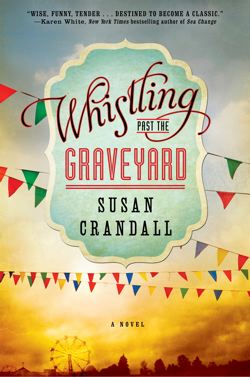 英文书名：WHISTLING PAST THE GRAVEYARD作    者：Susan Crandall出 版 社：Gallery代理公司：ANA/ Susan Xia页    数：320页出版时间：2013年7月代理地区：中国大陆、台湾审读资料：电子稿类    型：小说版权已授：荷兰《吹着口哨过坟场》被评为2013年7月美国独立书商协会Indie Next Pick！内容简介：    获奖作家苏珊·克兰德尔（Susan Crandall）这次为大家带来了一个睿智而温馨的故事。本书讲述了一个9岁的小女孩在1963年的一天，从位于密西西比州的家离家出走，和一个失去亲人，饱受虐待的孤独女人成为朋友，开始一段改变人生的旅程的故事。1963年的夏天，9岁的女孩斯塔拉·克劳德尔（Starla Claudelle）离开了她那严厉的祖母在密西西比州的家。斯塔拉的母亲露露（Lulu）在她三岁时就离开了她，为了成为一个著名的歌手，前往纳什维尔，她此后便再也没有见到过自己的母亲。斯塔拉的父亲则在海湾的一个石油钻井平台上工作，所以总用沙哑的声音向上帝祈祷“请赐予我力量”的祖母玛米（Mamie）是她唯一一个最接近亲人的存在。当又一次因说脏话而被罚禁足，她为了观看国庆节的游行队伍而偷偷溜出家门。她害怕玛米会因为这次违反规矩而送她去少年管教所，就像她常常威胁她的那样，她决定继续往前走，一直走到了城郊。如果她能抵达纳什维尔，找到她的妈妈，那么她的一切心愿或许就能实现：她的母亲成为一个明星，她的父亲会来到纳什维尔和她们团聚，她的家庭会重新变得完整又完美。斯塔拉走在乡间的偏僻小路上，遇到一个独自带着一个白人婴儿旅行的黑人女性欧拉（Eula），她搭上了欧拉的车。三个完全不同的人，展开了一段将会永远改变斯塔拉的人生的自驾游。她在这场追寻梦想中的生活的旅程里，第一次看到了真实的生活。主要卖点2014年度SIBA小说奖获奖者！每年，数百家南部书商都会投票选出他们最喜欢的年度“店员推荐”图书。在由书商所组成的陪审团评选出来的小说类最佳作品中，《吹着口哨过坟场》成为南方独立书店选出的2014年展示南方传统的故事中最优秀的作品。销售记录良好：苏珊·克兰德尔过去的作品都有着相当不错的销售记录和获奖记录，她的第一本小说《偏僻小径》（Back Roads）曾荣获RITA奖处女作奖和2003年全国读者选择奖。本书的出版社期待苏珊·克兰德尔在转型创作高度概念性、商业性的女性小说后，依然会获得成功。大受欢迎的故事背景设置：美国南方现在是小说领域的热门话题，《相助》（The Help）、《拯救西西·哈尼科特》（ Saving CeeCee HoneyCutt）和《厨房小屋》（The Kitchen House）等小说的热销能够证明，读者喜欢用老式南方的背景来讲述的故事，读者们会像欢迎那些畅销书一样，欢迎这部新小说。广受媒体好评：《纽约时报》畅销作者凯伦·怀特（Karen White）对《吹着口哨过坟场》做出如下评论：“《吹着口哨过坟场》充满了智慧、风趣和温情，它既是一个有关成长的故事，也是一个有关勇气和友谊的故事，克兰德尔以完美的语调讲述了年轻的斯塔拉·克劳德尔的旅行经历，将1963年的密西西比栩栩如生地呈现在读者的眼前。斯塔拉对生活和家庭的观察时而敏锐犀利，时而亦正亦邪，它们时而令我捧腹大笑，时而也会使我感动落泪。正如哈珀·李的《杀死一只知更鸟》和司铎科特（Stockett）的《相助》，《吹着口哨过坟场》也会成为一部经典之作。”温蒂·瓦克斯（Wendy Wax）也同意为本书撰写书评。令人难忘的主人公：克兰德尔成功地捕捉到了最合适儿童叙述者斯塔拉的声音，她对捣蛋的嗜好，幽默可爱的叙述，既展现出《杀死一只知更鸟》中“侦察兵”的气质，也蕴含了《来自卡罗莱纳的私生女》（BASTARD OUT OF CAROLINA）中的年轻主人公的气质，她还会使读者联想到哈克贝里·芬的成长故事。营销宣传的明星：苏珊·克兰德尔的脸书页面拥有3000多名粉丝，她甚至在交稿之前便已经为《吹着口哨过坟场》这本书创建了一个脸书页面，并在那里为该书制造了一些话题与热度。苏珊·克兰德尔也积极地撰写博客文章、更新推特，她的个性带有温暖、受人喜爱的中西部人的那种性格。作者简介：    苏珊·克兰德尔（Susan Crandall）在印第安纳州出生长大，她的突破性的小说《吹着口哨过坟场》出版于2013年7月。该书出版后入选国家图书俱乐部书单，被评为美国独立书商协会Indie Next Pick，并荣获SIBA小说奖。她的多部作品获得全国性奖项，其中包括小说领域最令人向往的奖项之一——RITA奖。她的新作《永夏的神话》（THE MYTH OF PERPETUAL SUMMER）于2018年6月出版，获得广泛的好评。她除了在芝加哥生活过七年，，其他时间都居住在位于印第安纳州的故乡。苏珊不读书、不写作、不看电影时，就和家人待在一起。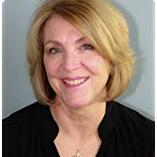 谢谢您的阅读！请将反馈信息发至：夏蕊（Susan Xia）安德鲁·纳伯格联合国际有限公司北京代表处北京市海淀区中关村大街甲59号中国人民大学文化大厦1705室邮编：100872电话：010-82504406传真：010-82504200Email：susan@nurnberg.com.cn 网址：http://www.nurnberg.com.cn
微博：http://weibo.com/nurnberg豆瓣小站：http://site.douban.com/110577/